Załącznik nr 1 do SWZ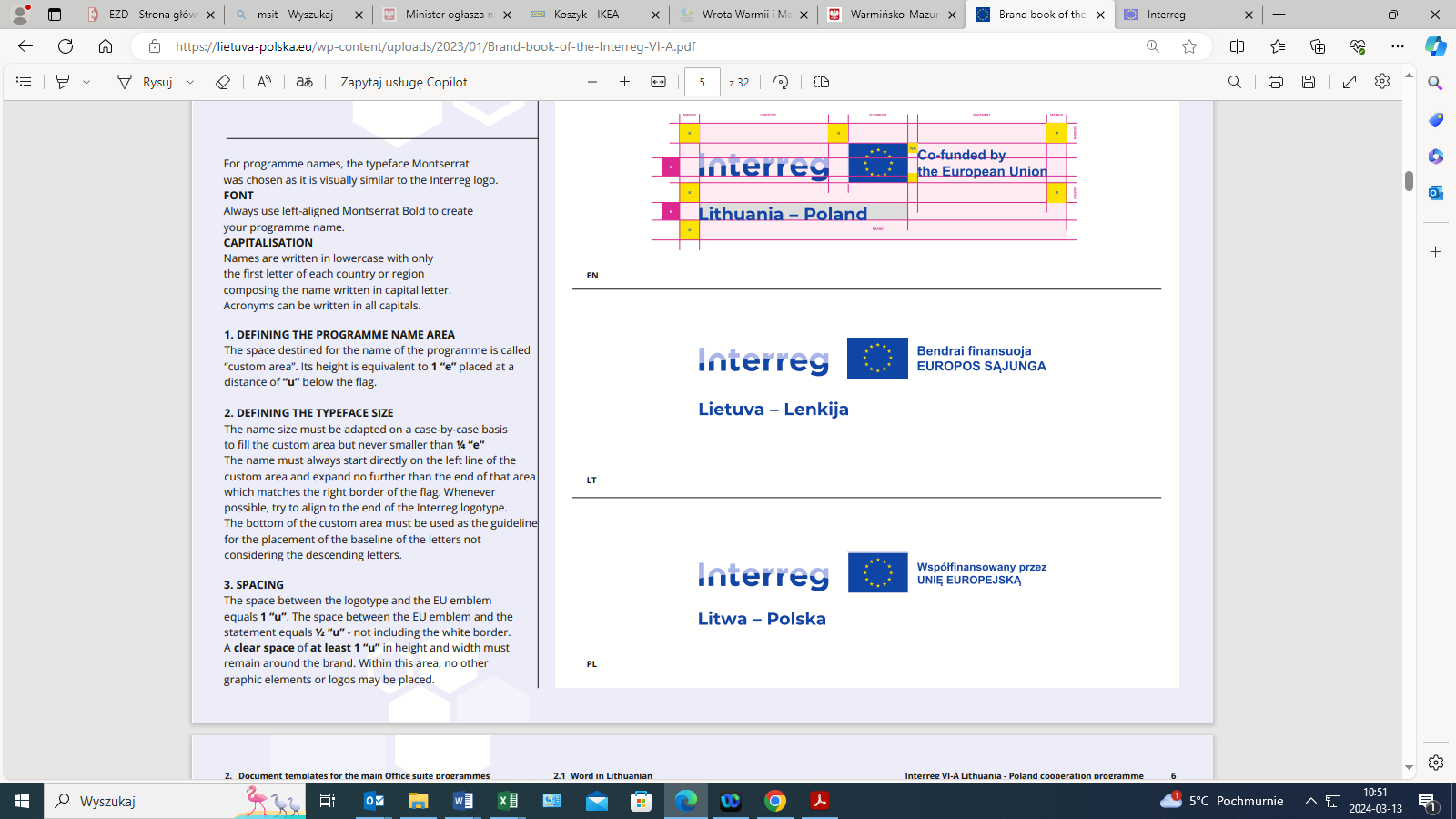 FORMULARZ OFERTOWY DO POSTĘPOWANIA O UDZIELENIE ZAMÓWIENIA PUBLICZNEGO W TRYBIE  PODSTAWOWYM ZGODNIE Z ART. 275 pkt. 2 USTAWY PzpPrzystępując do udziału w postępowaniu o udzielenie zamówienia publicznego  na zadanie pn. „Budowa świetlicy w Gajewie wraz z wyposażeniem – Aktywne łączenie pokoleń w Trokach i Giżycku: Wspieranie integracji i wspólnych zajęć sportowych i kulturalnych”prowadzonego w trybie podstawowym zgodnie z art. 275 pkt. 2 jako Wykonawca ubiegający się o udzielenie zamówienia składam ofertę w tym postępowaniu.I.  Dane dotyczące WYKONAWCY, dane do kontaktu z WYKONAWCĄNazwa…………………………………………………………………………………………..Siedziba:…………………………………………………………………………….………….Województwo…………………………………………………………………………………..Wpisany do Krajowego Rejestru Sądowego pod nr KRS ..............................................lub wpisanym do ewidencji działalności gospodarczej pod Nr ......................................Nr NIP:………………………………………………………………………………....……….NR REGON :……………………………………………………………………….…..………Wykonawca jest PARAMETRY ODNOSZĄCE SIĘ DO KRYTERIÓW OCENY OFERTYZadanie 1Zadanie 2OŚWIADCZENIA, ZOBOWIĄZANIA, ZASTRZEŻENIA WYKONAWCY IV. PODWYKONAWSTWO Wyjaśnienie : - pola zaznaczone linią / kropka  uzupełnić danymi;  *niepotrzebne skreślić ; Osoba składająca oświadczenie na formularzu ofertowym ponosi pełną odpowiedzialność za treść złożonego oświadczenia na zasadach określonych w art. 297 ust. 1 Kodeksu karnego  ( Dz.U. Nr 88, poz. 553 z póź. zmianami)* niepotrzebne skreślićNiniejszy dokument proszę opatrzyć kwalifikowanym, zaufanym lub osobistym podpisem elektronicznym zgodnie z Art. 63 ust. 2 ustawy PZP.  osoba fizyczna nieprowadząca działalności gospodarczej jednoosobowa działalność gospodarcza mikroprzedsiębiorstwomałe przedsiębiorstwo średnie przedsiębiorstwo inny rodzaj Cena oferty: cena brutto.................................................................................................................okres gwarancji - ……………………………………miesięcy (36 miesięcy, 48 miesięcy, 60 miesięcy)1. Cena oferty: cena brutto.................................................................................................................Oświadczam, iż osoba wyznaczona do realizacji zamówienia w specjalności konstrukcyjno – budowlanej bez ograniczeń ……………………………. (podać imię i nazwisko)  posiada następujące doświadczenie zawodowe w realizacji zamówień, polegających na pełnieniu nadzoru inwestorskiego zadań polegających na budowie, przebudowie, rozbudowie budynków użyteczności publicznej lub budynków mieszkalnych wielorodzinnych w rozumieniu §3 pkt. 4) i 6) Rozporządzenia Ministra Infrastruktury z dnia 12 kwietnia 2002r. w sprawie warunków technicznych, jakim powinny odpowiadać budynki i ich usytuowanie (t.j. Dz. U. z 2022r. poz. 122, w okresie ostatnich 3 lat:1 zadanie 2 zadania3 zadania4 zadania 5 zadań i więcej        (zaznaczyć właściwe)Oświadczam, że znana jest mi pełna treść Specyfikacji Warunków Zamówienia oraz pełna treść załączników do SWZ, i że nie wnoszę zastrzeżeń do brzmienia treści tych dokumentów.  Oświadczam, iż uważam się za związanego powyższą ofertą przez okres 30 dni od terminu składania oferty.Oświadczam, że w cenie oferty zostały uwzględnione wszystkie koszty wykonania zamówienia.Osobą upoważnioną do kontaktów z Zamawiającym w sprawach dotyczących realizacji umowy   jest:……………………………………………………………………tel. ……………………………………………Oświadczam, że wypełniłem obowiązki informacyjne przewidziane w art. 13 lub art. 14 RODO wobec osób fizycznych, od których dane osobowe bezpośrednio lub pośrednio pozyskałem w celu ubiegania się o udzielenie zamówienia publicznego w niniejszym postępowaniu.Stosownie do art. 225 ust. 2 ustawy Prawo zamówień publicznych oświadczam, że wybór naszej oferty:nie będzie * prowadził do powstania u Zamawiającego obowiązku podatkowego zgodnie z przepisami ustawy z dnia 11 marca 2004 r. o podatku od towarów i usług (Dz. U. z 2020 r. poz. 106, z późn. zm.)będzie * prowadził do powstania u Zamawiającego obowiązku podatkowego zgodnie  z przepisami ustawy z dnia 11 marca 2004 r. o podatku od towarów i usług (Dz. U. z 2020 r. poz. 106, z późn. zm.),Jednocześnie wskazujemy: nazwy (rodzaj) towaru lub usługi, których dostawa lub świadczenie będzie prowadzić do jego powstania  ……………………….....................………………………………………………..wraz z określeniem ich wartości bez kwoty podatku………….......................…………………………………….stawkę podatku od towarów i usług, która będzie miała zastosowanie…………………………………………*Podwykonawcom zamierzam powierzyć poniższe części zamówienia   (należy podać również dane proponowanych podwykonawców):     - ……………………………………………………………………………………………     - ……………………………………………………………………………………………  *Oświadczam, że zamówienie wykonam własnymi siłami